Grupa „Smerfy”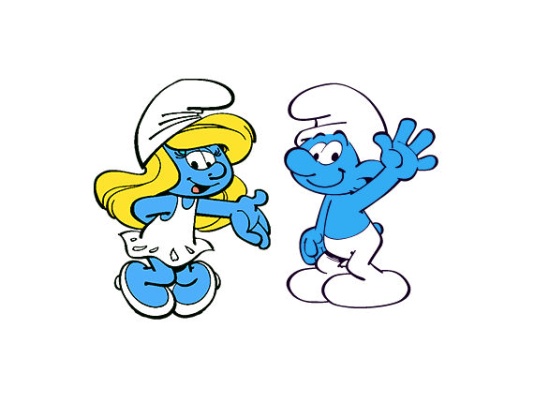 Kwiecień I tydzieńTEMAT TYGODNIA:„Wielkanoc”
WYBRANE ZADANIA DYDAKTYCZNO-WYCHOWAWCZE:budowanie słownika czynnego,poznanie historii powstania czekolady,poznawanie symboli Świąt Wielkanocnych,poszerzanie doświadczeń plastycznych, wdrażanie do starannego i estetycznego wykonania pracy,zachęcanie do pielęgnowania świątecznych tradycji,poznanie tradycji związanych z Poniedziałkiem Wielkanocnym, kształtowanie umiejętności budowania poprawnej językowo wypowiedzi, wzmacnianie poczucia przywiązania do tradycji.